February 2011February 2011February 2011February 2011February 2011February 2011February 2011SundayMondayTuesdayWednesdayThursdayFridaySaturdayInsert Child’s Picture HereInsert Child’s Picture Here1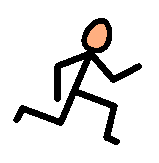 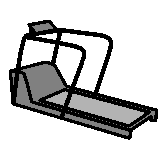 Run @5.0mph    For 10 minutes2Lap Day:Lap 1 5.2mphLap 2 walkLap 3 5.3mphLap 4 walk and so on…3Run @5.0mph    For 10 minutes4Run @5.0mph    For 10 minutes567Run @5.1mph    For 10 minutes8Run @5.1mph    For 10 minutes9Lap Day10Run @5.1mph    For 10 minutes11Run @5.1mph    For 10 minutes121314Run @5.1mph    For 11 minutes15Run @5.1mph    For 11 minutes16Lap Day17Run @5.1mph    For 11 minutes18Run @5.1mph    For 11 minutes192021Run @5.2mph    For 11 minutes22Run @5.1mph    For 11 minutes23Lap Day24Run @5.1mph    For 11 minutes25Run @5.1mph    For 11 minutes262728Run @5.2mph    For 11 minutesLap Day:    Lap day is running one lap (.25 mile) and walking one lap.  Put a yellow sticky and a pencil on the treadmill.  Each lap you run, make a tick mark.  Run 6 laps with increasing mph by .1 and walk one lap between the running laps:For this month:  Lap 1 Run 5.2mph, Lap 2 walk, Lap 3 Run 5.3mph, Lap 4 walk, Lap 5 Run 5.4mph, Lap 6 walk, Lap 7 Run 5.5mph, Lap 8 walk, Lap 9 Run 5.6mph, lap 10 walk, Lap 11 Run 5.7mph, lap 12 walk.  Done.Lap Day:    Lap day is running one lap (.25 mile) and walking one lap.  Put a yellow sticky and a pencil on the treadmill.  Each lap you run, make a tick mark.  Run 6 laps with increasing mph by .1 and walk one lap between the running laps:For this month:  Lap 1 Run 5.2mph, Lap 2 walk, Lap 3 Run 5.3mph, Lap 4 walk, Lap 5 Run 5.4mph, Lap 6 walk, Lap 7 Run 5.5mph, Lap 8 walk, Lap 9 Run 5.6mph, lap 10 walk, Lap 11 Run 5.7mph, lap 12 walk.  Done.Lap Day:    Lap day is running one lap (.25 mile) and walking one lap.  Put a yellow sticky and a pencil on the treadmill.  Each lap you run, make a tick mark.  Run 6 laps with increasing mph by .1 and walk one lap between the running laps:For this month:  Lap 1 Run 5.2mph, Lap 2 walk, Lap 3 Run 5.3mph, Lap 4 walk, Lap 5 Run 5.4mph, Lap 6 walk, Lap 7 Run 5.5mph, Lap 8 walk, Lap 9 Run 5.6mph, lap 10 walk, Lap 11 Run 5.7mph, lap 12 walk.  Done.Lap Day:    Lap day is running one lap (.25 mile) and walking one lap.  Put a yellow sticky and a pencil on the treadmill.  Each lap you run, make a tick mark.  Run 6 laps with increasing mph by .1 and walk one lap between the running laps:For this month:  Lap 1 Run 5.2mph, Lap 2 walk, Lap 3 Run 5.3mph, Lap 4 walk, Lap 5 Run 5.4mph, Lap 6 walk, Lap 7 Run 5.5mph, Lap 8 walk, Lap 9 Run 5.6mph, lap 10 walk, Lap 11 Run 5.7mph, lap 12 walk.  Done.Lap Day:    Lap day is running one lap (.25 mile) and walking one lap.  Put a yellow sticky and a pencil on the treadmill.  Each lap you run, make a tick mark.  Run 6 laps with increasing mph by .1 and walk one lap between the running laps:For this month:  Lap 1 Run 5.2mph, Lap 2 walk, Lap 3 Run 5.3mph, Lap 4 walk, Lap 5 Run 5.4mph, Lap 6 walk, Lap 7 Run 5.5mph, Lap 8 walk, Lap 9 Run 5.6mph, lap 10 walk, Lap 11 Run 5.7mph, lap 12 walk.  Done.